Characterization and mapping of spot blotch in Triticum durum - Aegilopes speltoides introgression lines using SNP markersJashanpreet Kaur1*, Jaspal Kaur2, Guriqbal Singh Dhillon3, Harmandeep Kaur2, Jasvir Singh2, Ritu Bala2, Puja Srivastava2, Satinder Kaur3, Achla Sharma2, Parveen Chhuneja3Department of Plant Pathology, Punjab Agricultural University, Ludhiana, IndiaDepartment of Plant Breeding and Genetics, Punjab Agricultural University, Ludhiana,School of Agricultural Biotechnology, Punjab Agricultural University, Ludhiana, India*Corresponding author email: jashanpreet-coa@pau.eduOrcid IDGSD: 0000-0001-6766-810X SK: 0000-0003-3704-3074PC: 0000-0002-8599-9479JK: 0000-0002-5628-7325Supplementary TablesTable S1: Double digit scale (00-99) used for phenotyping germplasm against spot blotch of wheat (Eyal et al 1987)Table S2: Phenotypic evaluation for spot blotch disease severity of DSBILs along with recurrent parent (RP) and susceptible check across different environments# Standard deviation (Std.Dev), co-efficient of variation (CV), Skewness (Skew.), kurtosis (Kurt.), best linear unbiased predictions (BLUPs), best linear unbiased estimates (BLUEs), environment 1/season 2016-17 (E1), environment 2/season 2017-18 (E2), environment 3/season 2018-19 (E3), environment 3/season 2019-20 (E4), flowering stage (FS), dough stage (DS), hard dough stage (HDS), area under disease progression curve (AUDPC)## Donor parent Aegilops speltoides (#pau3809) showed score 00 across all stages.Table S3: QTLs along with SNPs and corresponding proteins and functional gene annotation elucidated based on the high confidence genes from wheat reference sequence (RefSeq V1.0) annotation database.# Distance from SNP (dist.) represent distance of start site of gene to SNP linked with QTL, where (+) sign represent that gene was found downstream of the SNP and (–) sign represent that gene was found upstreamTable S4: Primer sequences of SNP markers for validation in wheat lines by KASP assay.Supplementary figures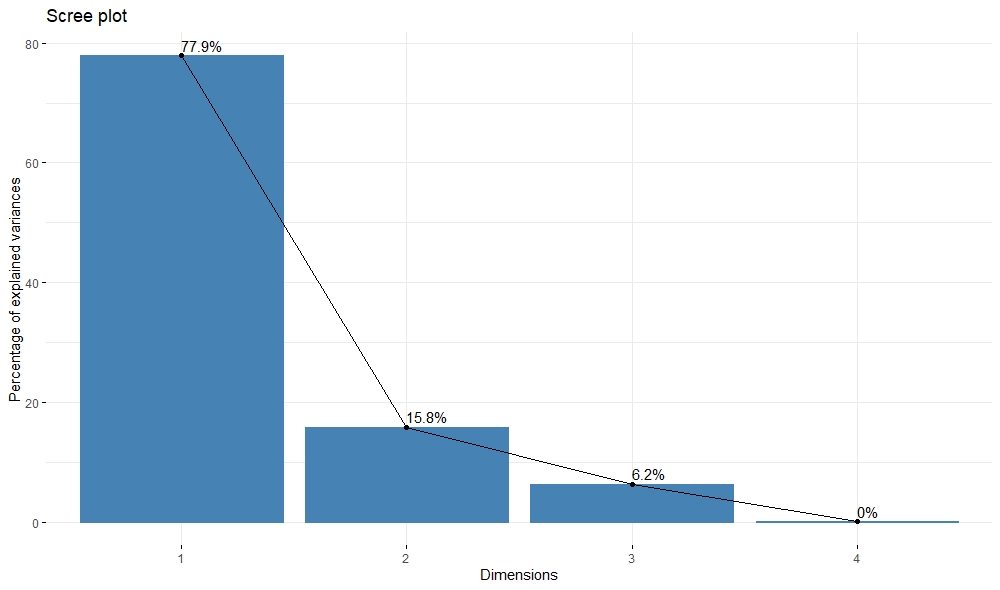 Figure S1: Scree plot for of percentage of variance explained by different dimensions of principal components.CodeScale for severity of infection0No blight1Up to 10 % leaf area blighted211-20 %321-30 %431-40 %541-50 %651-60 %761-70 %871-80 %9>80 % leaf area blightedEnvStageRPCheckPopulationPDW274Raj4015RangeMedianMeanStd.DevCVSkewnessKurtosisBLUEsFS14.5038.000.25-39.0011.2512.718.420.660.960.54DS62.0070.258.75-70.5042.5041.0213.830.34-0.20-0.86HDS77.7589.0035.00-83.7572.2569.1710.760.16-1.070.93AUDPC1081.251337.50302.50-1228.75828.75819.55213.240.26-0.23-0.73BLUPsFS13.6124.207.18-24.6512.1412.813.790.300.960.56DS52.9257.5822.82-57.7341.9041.097.760.19-0.21-0.83HDS75.0082.8145.32-79.1771.1869.067.430.11-1.091.01AUDPC985.251147.62491.81-1078.71825.26819.86134.520.16-0.24-0.70E1FS113500-3315.635.961.061.152.60DS555700-682428.9917.450.600.54-0.64HDS558900-894743.7520.830.48-0.40-0.93AUDPC88011900-1175530536.80269.560.500.32-0.49E2FS122300-3515.928.681.471.451.40DS677811-783537.2820.390.550.36-0.94HDS899937-898983.748.230.10-2.449.73AUDPC11751390445-1400795821.12259.350.320.40-0.83E3FS133700-481221.2521.271.001.360.95DS476801-785750.9725.270.50-0.29-1.45HDS787911-997872.4317.490.24-1.491.97AUDPC9251260135-1665970981.46396.990.40-0.16-1.04E4FS225700-571317.9915.140.840.88-0.10DS797804-894746.5223.120.50-0.11-1.26HDS898916-997976.9616.140.21-1.311.80AUDPC13451510210-1655980941.52357.820.38-0.11-0.95QTLSNPChrGeneIDDist. (in kb)Gene AnnotationQ.Sb.pau-2AS2A_7557747022ATraesCS2A01G546600439.059Cytochrome P450 family protein, expressedTraesCS2A01G546700435.192Cysteine proteinaseTraesCS2A01G546800418.04Zinc finger MYM-type-like proteinTraesCS2A01G546900411.553Phytol kinaseTraesCS2A01G547000409.541Exostosin family proteinTraesCS2A01G547100317.21RNA-directed DNA polymerase (reverse transcriptase)-related family proteinTraesCS2A01G547200295.145ATP synthase subunit alphaTraesCS2A01G54730095.506Polyadenylate-binding protein 1-B-binding proteinTraesCS2A01G54740081.978FBD, F-box and Leucine Rich Repeat domains containing proteinTraesCS2A01G54750071.745Serine/threonine-protein kinaseTraesCS2A01G54760037.854Cytochrome P450, putativeTraesCS2A01G54770033.721Peptidyl-tRNA hydrolaseTraesCS2A01G5478005.678Auxin response factorTraesCS2A01G547900-11.024Zinc finger CCCH domain-containing protein 32TraesCS2A01G548000-15.993Phosphoribosylformylglycinamidine synthase subunit PurQTraesCS2A01G548100-152.331Amine oxidase family proteinTraesCS2A01G548200-199.456Amine oxidase family proteinTraesCS2A01G548300-204.738Adenylate kinaseTraesCS2A01G548400-225.895DUF594 family proteinTraesCS2A01G548500-253.227Alpha-glucosidaseTraesCS2A01G548600-282.781Alpha-glucosidaseTraesCS2A01G548700-356.782Alpha-glucosidaseTraesCS2A01G548800-390.864Gag-Pol polyproteinQ.Sb.pau-2BS2B_6735957042BTraesCS2B01G476400425.139senescence-associated family protein (DUF581)TraesCS2B01G476500353.761senescence-associated family protein (DUF581)TraesCS2B01G476600-32.658senescence-associated family protein (DUF581)TraesCS2B01G476700-112.168senescence-associated family protein (DUF581)TraesCS2B01G476800-115.776senescence-associated family protein (DUF581)TraesCS2B01G476900-329.07senescence-associated family protein (DUF581)TraesCS2B01G477000-363.566zinc finger matrin-type proteinTraesCS2B01G477100-431.149GlycosyltransferaseTraesCS2B01G477200-434.456Nucleolar complex protein 4-like proteinTraesCS2B01G477300-442.486Glutamate receptorQ.Sb.pau-3BS3B_1047008393BTraesCS3B01G127000375.807Protein FAR1-RELATED SEQUENCE 3TraesCS3B01G127100-269.633IQ domain-containing proteinQ.Sb.pau-5BS5B_7038588645BTraesCS5B01G553200370.394F-box family proteinTraesCS5B01G553300361.335F-box domain containing proteinTraesCS5B01G553400358.507F-box and associated interaction domains-containing proteinTraesCS5B01G553500329.318F-box domain containing protein, expressedTraesCS5B01G553600304.847DNA topoisomeraseTraesCS5B01G553700214.322F-box family proteinTraesCS5B01G55380075.682Phytoene synthase, chloroplasticTraesCS5B01G5539001.689F-box family proteinTraesCS5B01G554000-214.708ATP-dependent Clp protease ATP-binding subunitTraesCS5B01G554100-232.54F-box family proteinTraesCS5B01G554200-250.728Disease resistance protein RPM1TraesCS5B01G554300-276.34Disease resistance protein (NBS-LRR class) familyTraesCS5B01G554400-308.147Protein BCCIP homologTraesCS5B01G554500-368.461AIG2-like (Avirulence induced gene) family proteinTraesCS5B01G554600-380.912ADP-ribosylation factor GTPase-activating proteinTraesCS5B01G554700-417.62230S ribosomal protein S9TraesCS5B01G554800-435.991Polynucleotidyl transferase, ribonuclease H-like superfamily proteinTraesCS5B01G554900-442.454Protein kinaseTraesCS5B01G555000-451.294Protein kinaseQ.Sb.pau-6AS6A_1317439876ATraesCS6A01G149400300.685Tubby protein, putativeTraesCS6A01G149500297.87Ubiquitin family proteinTraesCS6A01G149600-436.076UricaseQTLSNPAllele Specific Primer-I (FAM)Allele Specific Primer-II (HEX)Common Primer Q.Sb.pau-2AS2A_755774702GAAGGTGACCAAGTTCATGCTagcttatcaagacacgttctagattGAAGGTCGGAGTCAACGGATTagcttatcaagacacgttctagatctcaattaggcaccgggtactaQ.Sb.pau-2BS2B_673595704GAAGGTGACCAAGTTCATGCTcagctcgacgctatctgctccGAAGGTCGGAGTCAACGGATTcagctcgacgctatctgctctttcccggagtcttgatgccaQ.Sb.pau-3BS3B_104700872GAAGGTGACCAAGTTCATGCTgtcaggccaggagacacaGAAGGTCGGAGTCAACGGATTgtcaggccaggagacacgctggtccgttccgttcccQ.Sb.pau-5BS5B_703858864GAAGGTGACCAAGTTCATGCTgcttaggcacctcaccctcGAAGGTCGGAGTCAACGGATTgcttaggcacctcaccctgcgatcttgagcgaggagtccQ.Sb.pau-6AS6A_131743987GAAGGTGACCAAGTTCATGCTggtcgcgggttcgaAtcCGAAGGTCGGAGTCAACGGATTggtcgcgggttcgaAtcTaaaccgccattgagagggac